Уважаемые студенты!В связи с переходом нашего учебного заведения на дистанционное обучение вам предоставляется бесплатный полный доступ к образовательной платформе «ЮРАЙТ».Доступ уже открыт – достаточно авторизоваться  на https://urait.ru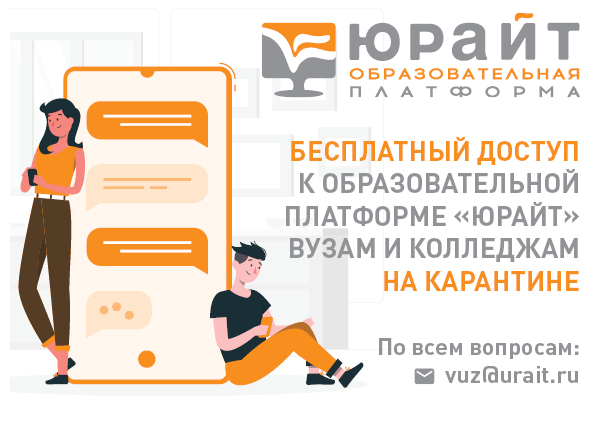 Инструкция по регистрации на платформе «ЮРАЙТ» для студентов:Шаг 1: Создать аккаунтШаг 2: Выберите тип учетной записи: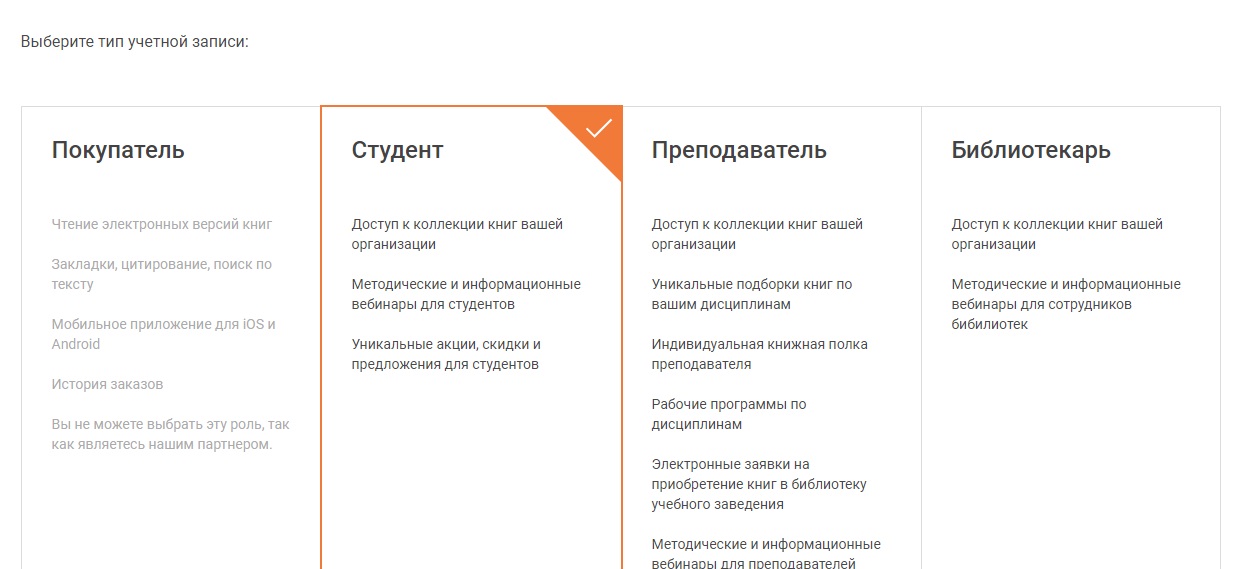 Шаг 3: Введите ваш e-mail, фамилию, имя и отчество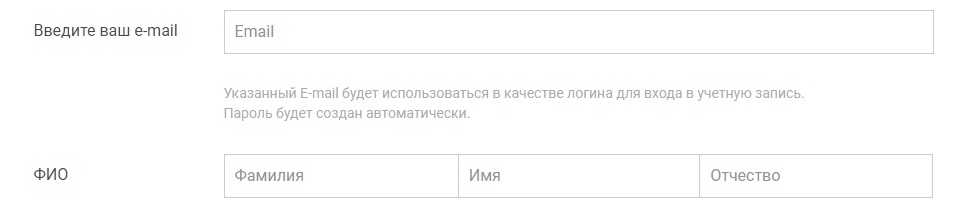 Шаг 4: В поле «Организация» укажите  - Красноярский строительный техникум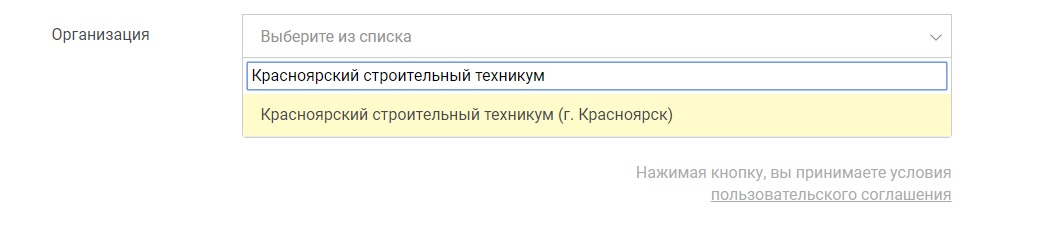 Шаг 5: Нажмите кнопку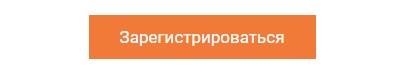 ТЕПЕРЬ ВАМ открыт ПОЛНЫЙ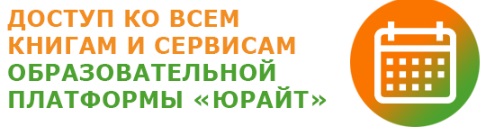 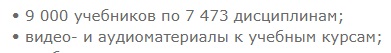 